Kidswear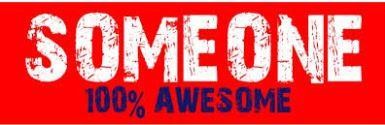 Seite 2 von 11STYLE                            PHOTO                          COLOUR                                   QUANTITY                RRPACHRO-SG-34-O                                                 LIGHT LILAC                                    135€          24,95ACHRO-SG-37-D                                                 LIGHT LILAC                                     37€          34,95BALLO-G-34-Y                                                     CORAL                                              24€          29,95ECRU                                                 72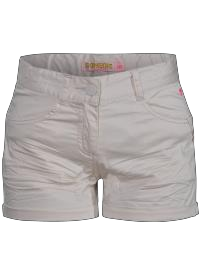 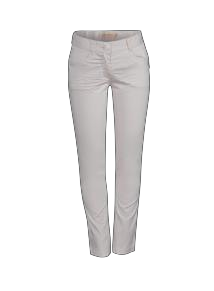 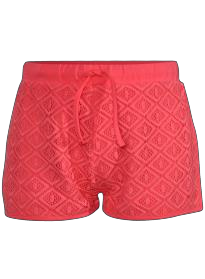 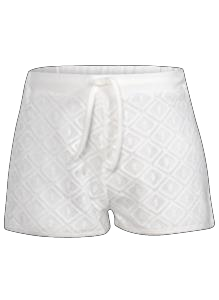 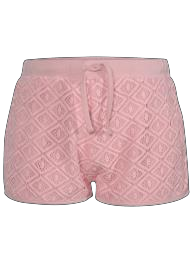 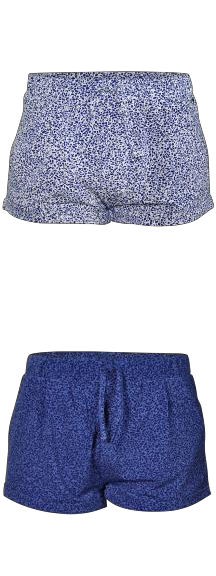 €          29,95OLD PINK                                         42€          29,95BALLO-G-34-Z                                                     ECRU                                                 74€          24,95JEANS BLUE                                     57€          24,95STYLE                            P                                     COLOUR                                   QUANTITY                RRP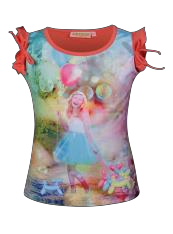 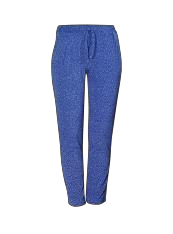 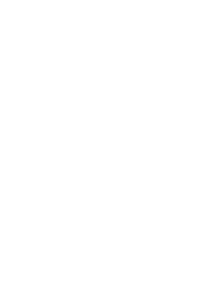 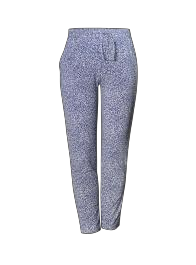 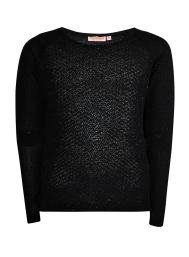 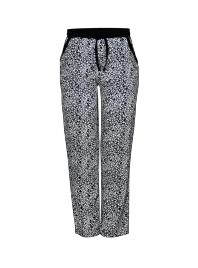 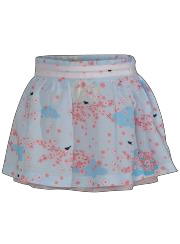 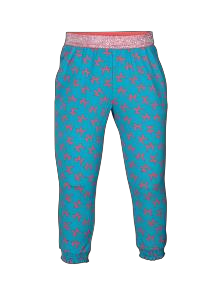 Seite 5 von 11STYLE                            PH                                  COLOUR                                   QUANTITY                RRPPINK                                                 117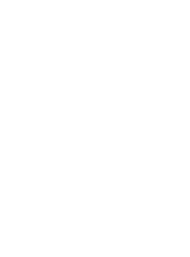 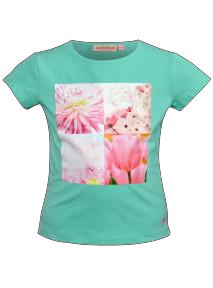 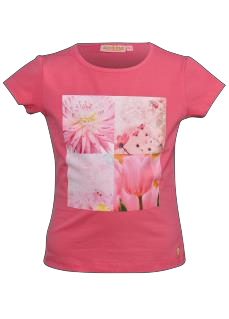 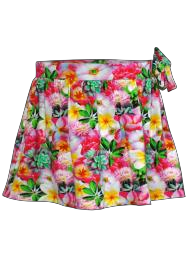 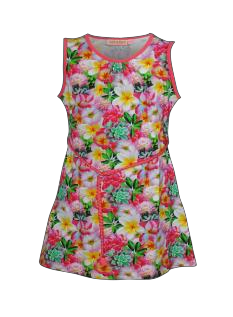 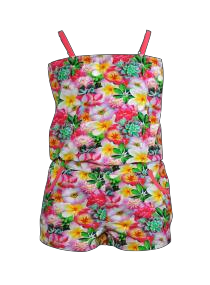 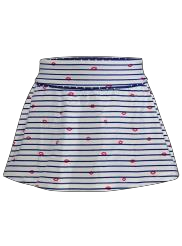 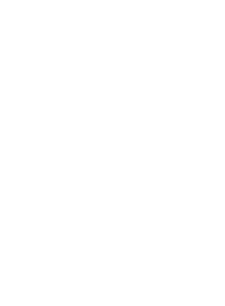 €          19,95STYLE                            PHOTO                          COLOUR                                   QUANTITY                RRPHEAVEN-SG-34-J                                                 WHITE                                             417€          29,95HEAVEN-SG-41-C                                                WHITE                                             361€          29,95LEAF-SG-02-A                                                      CORAL                                              27LEAF-SG-02-B                                                      MEDIUM CORAL                             69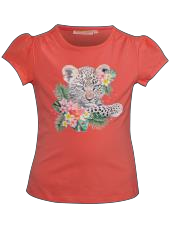 €          24,95€          19,95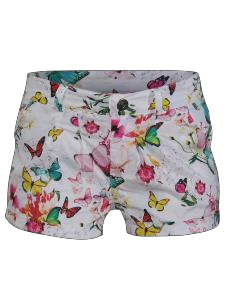 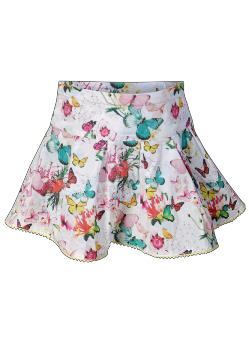 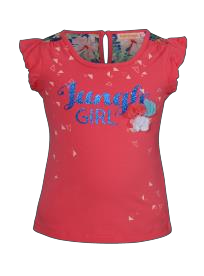 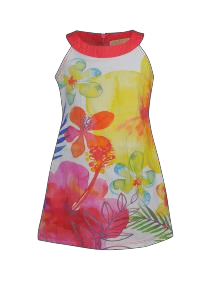 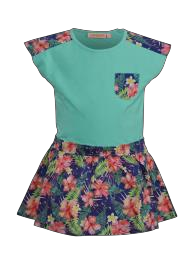 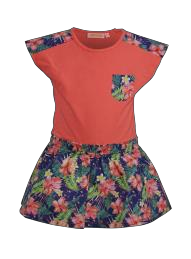 LEAF-SG-50-F                                                      MEDIUM CORAL                          1.340€          39,95LEAF-SG-51-C                                                      GREEN                                              46€          34,95MEDIUM CORAL                            207€          34,95STYLE                            PHOTO                          COLOUR                                   QUANTITY                RRPMMM-SG-51-B                                                   PINK                                                 153€          34,95MMM-SG-64-D                                                   PINK                                                  86€          34,95PIOEN-SG-01-K                                                   ECRU                                                 95€          17,95LIGHT CORAL                                 260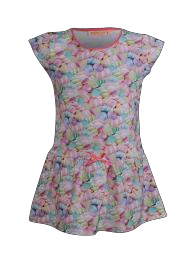 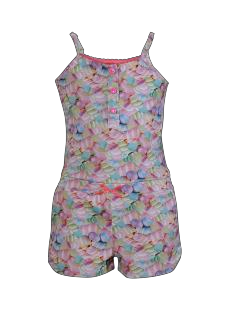 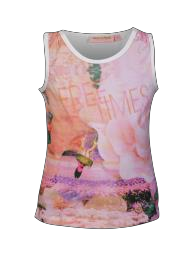 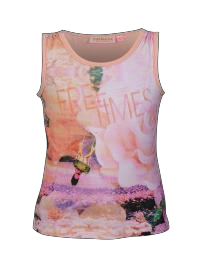 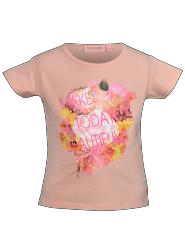 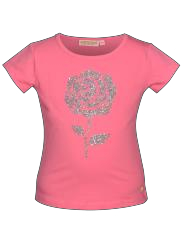 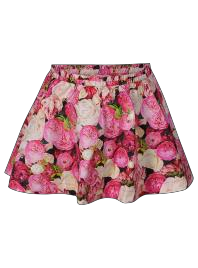 €          17,95PIOEN-SG-02-F                                                    LIGHT CORAL                                   47€          14,95PIOEN-SG-02-M                                                  PINK                                                  18€          17,95PIOEN-SG-41-A                                                   PINK                                                  46€          34,95Seite 9 von 11Seite 10 von 11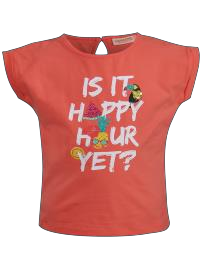 Seite 11 von 11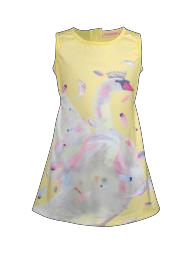 STYLEPHOTOCOLOURQUANTITYRRPACHRO-G-02-T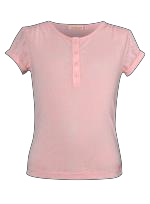 OLD PINK39€          19,95ACHRO-G-15-P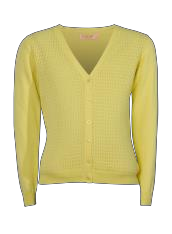 LIGHT YELLOW17€          34,95ACHRO-G-15-S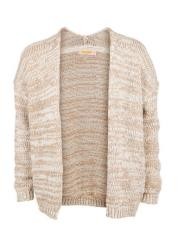 ECRU204€          44,95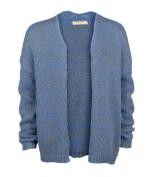 JEANS BLUE118€          44,95ACHRO-G-34-K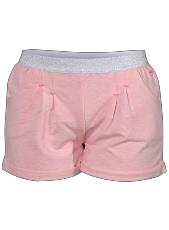 LIGHT PINK67€          24,95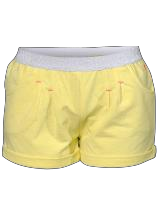 LIGHT YELLOW78€          24,95STYLEPHOTOCOLOURQUANTITYRRPACHRO-G-34-OLIGHT LILAC29€          29,95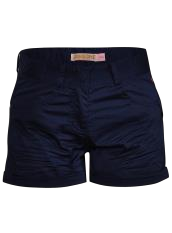 NAVY1€          29,95ACHRO-G-37-DLIGHT LILAC162€          39,95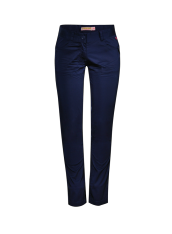 NAVY62€          39,95ACHRO-SG-02-E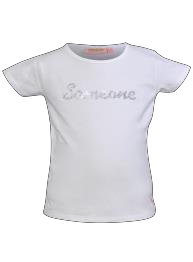 WHITE14€          14,95ACHRO-SG-02-I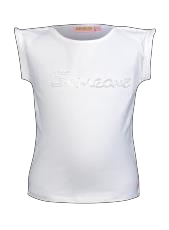 WHITE7€          17,95ACHRO-SG-34-GCORAL22€          24,95ECRU128€          24,95LIGHT YELLOW23€          24,95OLD PINK1€          24,95BALLO-G-37-AECRU82€34,95BLACK-G-15-XBLACK244€34,95BLACK-G-37-ABLACK1€29,95BLOSSOM-SG-41-FLIGHT PINK54€29,95BLOSSOM-SG-50-GPINK98€39,95BLOSSOM-SG-51-IAQUA111€39,95STYLEPHOTOCOLOURQUANTITYRRPBLUSH-G-41-CMINT28€               -BLUSH-G-50-AOLD PINK99€          39,95BLUSH-G-50-B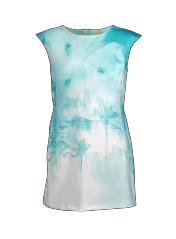 MINT54€          39,95BLUSH-G-50-EOLD PINK144€          39,95CACTUS-G-37-AECRU68€          29,95CACTUS-G-41-YECRU28€          29,95NAVY21€          29,95CACTUS-SG-02-FGREEN45€19,95CACTUS-SG-41-DCORAL339€29,95CACTUS-SG-50-BCORAL617€34,95CACTUS-SG-64-GCORAL151€34,95CHER-SG-41-LWHITE150€29,95HAPPY-SG-01-NLIGHT CORAL21€14,95HAPPY-SG-02-BAQUA21€19,95OLD PINK27€19,95HAPPY-SG-02-ILIGHT CORAL25€19,95HAPPY-SG-34-TWHITE48€24,95STYLEPHCOLOURQUANTITYRRPPIOEN-SG-50-D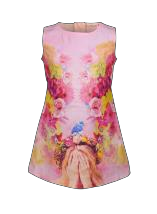 LIGHT CORAL40€          34,95PRETTY-SG-51-B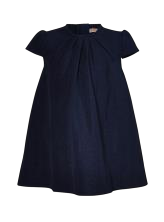 DARK BLUE190€          29,95REEF-SG-01-GMEDIUM CORAL27€          19,95REEF-SG-41-BMEDIUM CORAL81€          24,95REEF-SG-41-E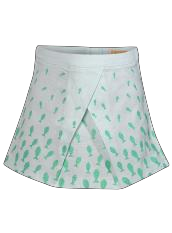 LIGHT MINT608€          29,95MEDIUM CORAL740€          29,95REEF-SG-50-A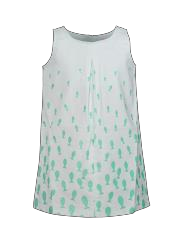 LIGHT MINT171€          39,95STYLEPHOTOCOLOURQUANTITYRRP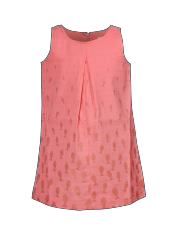 MEDIUM CORAL478€          39,95REEF-SG-50-C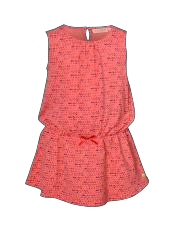 MEDIUM CORAL118€          29,95MINT116€          29,95SEA-SG-02-IAQUA44€          19,95SEA-SG-41-GAQUA147€          34,95SEA-SG-50-DAQUA126€          39,95SEA-SG-51-A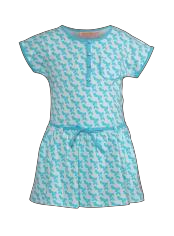 AQUA141€          29,95STYLEPHOTOCOLOURQUANTITYRRPSOFT-SG-02-A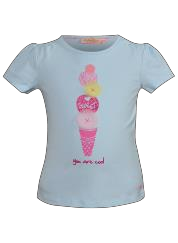 L BLUE443€          19,95L YELLOW158€          19,95WHITE252€          19,95SOFT-SG-34-DLIGHT PINK16€          24,95SOFT-SG-41-CLIGHT PINK159€          27,95SWEET-SG-50-BLIGHT YELLOW254€          39,95TUCAN-SG-02-EMEDIUM CORAL27€          19,95UNI-SG-33-JMEDIUM DENIM BLUE47€          34,95Total11.727€          31,82